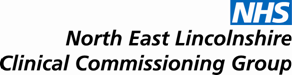 JOINT CO-COMMISSIONING COMMITTEE THURSDAY 23RD APRIL 2015, 14.00 -16.00CENTRE4, MEETING ROOM 1AGENDAITEMPAPERLEAD1.ApologiesVerbalMW2.Declaration of Interest  Conflicts of Interest Policy Attached for InfoVerbal AttachedCK3.Agenda SettingVerbalCK4.Terms of ReferenceAppointment of Vice ChairNominated DeputiesAttachedCK5.CCG Strategy for Primary Medical ServicesAttachedCK6.Market ManagementVerbalGD7.New Enhanced ServicesAttachedDW8.Local Incentive SchemeTo FollowDW9.Primary Medical Services Budget (Summary)NELCCCGNHSEVerbal SPCKGD10.Any Other BusinessVerbalMWFuture Meetings:23rd July 2015 14.00 – 16.00, Training Room 1 Centre 429th October 2015 14.00 – 16.00, Training Room 1 Centre 428th January 2016 14.00 – 16.00, Training Room 1 Centre 4Future Meetings:23rd July 2015 14.00 – 16.00, Training Room 1 Centre 429th October 2015 14.00 – 16.00, Training Room 1 Centre 428th January 2016 14.00 – 16.00, Training Room 1 Centre 4Future Meetings:23rd July 2015 14.00 – 16.00, Training Room 1 Centre 429th October 2015 14.00 – 16.00, Training Room 1 Centre 428th January 2016 14.00 – 16.00, Training Room 1 Centre 4